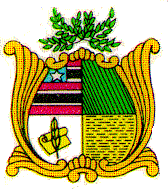 ESTADO DO MARANHÃOAssembleia Legislativa do Estado do MaranhãoAvenida Jerônimo de Albuquerque s/n-Sítio Rangedor – CohafumaSão Luís - MA - 65.071-750 -Tel.: 3131 4364/4365 - www.al.ma.leg.brGabinete do Deputado César PiresPROJETO DE RESOLUÇÃO LEGISLATIVA Nº               /2021Concede o Título de Cidadão Maranhense ao Senhor Deputado Carlos Wellington de Castro Bezerra Art. 1º - Fica concedido o Título de Cidadão Maranhense ao Senhor Carlos Wellington de Castro Bezerra, natural da cidade de Teresina, Estado do Piauí.Art. 2º - Esta Resolução Legislativa entrará em vigor na data da sua publicação.Assembleia Legislativa do Estado do Maranhão, em 13 de setembro de 2021..César PiresDeputado EstadualJustificativaNascido no dia 27 de setembro, Wellington do Curso, como é popularmente conhecido, é um exemplo de profissional que venceu na vida com honestidade e muitas dificuldades: criado apenas por sua mãe, teve que trabalhar desde os 14 anos para ajudar a família e, assim como os cinco irmãos, iniciou e concluiu os seus estudos em escola pública.Aos 18 anos, Carlos Wellington encarou um concurso público para sargento do Exército e foi aprovado. Exerceu o cargo durante 15 anos, servindo no 24º Batalhão de Caçadores, sem nunca ter sofrido uma repreensão, indo para a reserva não remunerada com o comportamento excepcional.Formado em Pedagogia e Teologia, o incentivo e o ato de motivar as pessoas são suas marcas registradas. Sem esconder sua origem humilde, não mede as palavras quando conta aos alunos sobre seu passado de dificuldades.Em 1995, entusiasmado com a profissão e objetivando incentivar as pessoas a lutarem por seus sonhos, aproveitando a experiência adquirida nas Forças Armadas, Wellington abriu um curso preparatório para concurso público do Exército. Inicialmente chamava-se Curso do Sargento Wellington e era composto por apenas três alunos; hoje, transformou-se no Curso Wellington, um dos maiores preparatórios do Maranhão que há mais de 10 anos vem ajudando as pessoas a mudarem de vida através da Educação.Em 2010, Wellington do Curso foi candidato a Deputado Federal, obtendo mais de 23 mil votos. Em 2014, novamente disputou as eleições e desta vez saiu vitorioso, conquistando seu primeiro mandato de deputado estadual. Nas eleições de 2018, conquistou seu segundo mandato de Deputado Estadual, função que exerce com muito compromisso e determinação. É um homem determinado, temente a Deus, que acredita e luta pela educação, como forma de mudança para que todos tenham oportunidades iguais. A concessão do Título de Cidadão Maranhense é um justo reconhecimento à sua trajetória de luta e superação, e de muito trabalho pelo Maranhão.César PiresDeputado Estadual